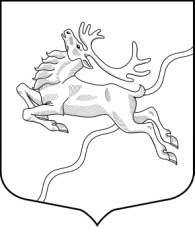 ВНУТРИГОРОДСКОЕ МУНИЦИПАЛЬНОЕ  ОБРАЗОВАНИЕСАНКТ-ПЕТЕРБУРГАМУНИЦИПАЛЬНЫЙ  ОКРУГ СЕВЕРНЫЙМЕСТНАЯ АДМИНИСТРАЦИЯПОСТАНОВЛЕНИЕ  «25»  апреля  2016г      № 13                                                                    Санкт-Петербург «О внесении изменений в Постановление №8МА МО Северный от 04.04.2016 года»          Руководствуясь Федеральным законом от 06.10.2003 г. №131-ФЗ «Об общих принципах организации местного самоуправления в Российской Федерации» ст.47, Законом Санкт-Петербурга от 23.09.2009 г №420-79 «Об организации местного самоуправления в Санкт-Петербурге» ст.33, Бюджетным кодексом Российской Федерации ст.264.2., Уставом внутригородского муниципального образования Санкт-Петербурга муниципальный округ Северный, Местная администрацияПОСТАНОВЛЯЕТ:Внести изменения в Постановление  от 04.04.2016 года №8 «Об отчете об исполнении местного бюджета МО МО Северный за 3 месяца 2016 года»Пункт 2 Постановления  от 04.04.2016 года №8 «Об отчете об исполнении местного бюджета МО МО Северный за 3 месяца 2016 года» исключить.Пункт 2 изложить в следующей редакции: «2. Опубликовать (обнародовать) настоящее Постановление МА МО Северный».Дополнить Постановление от 04.04.2016 года №8 «Об отчете об исполнении местного бюджета МО МО Северный за 3 месяца 2016 года» пунктом 3 следующего содержания: «3. Настоящее Постановление  вступает в силу на следующий день после его официального опубликования».Опубликовать (обнародовать) настоящее Постановление МА МО Северный.Настоящее Постановление  вступает в силу на следующий день после его официального опубликования.Контроль исполнения настоящего Постановления оставляю за собой.Глава  Местной администрации 	                      			И.М. Касаткин